Prečítajte si text príbehu, deti nech pomenujú obrázky v príbehu :                                          Kamaráti z džungle            V jeden krásny teplý slnečný deň sa vybral na prechádzku za svojim kamarátom , ktorý býva blízko rieky . Cestou stretol ďalšieho kamaráta,  . Ten sa mu prihovoril :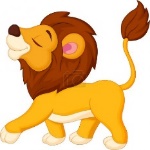 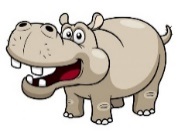 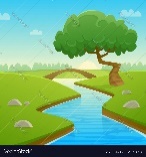 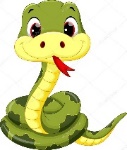 ,,Kam ideš kamarát môj?‘‘,,Idem na návštevu za  , lebo je chorý. Chcem ho ísť trochu rozveseliť, lebo je určite unavený a smutný.‘‘,,To je fajn, ja idem tiež smerom, kde býva  , pôjdem s tebou‘‘ povedal .,,Dobre, aspoň nám bude veselšie‘‘ odvetil . Išli, išli a stretli 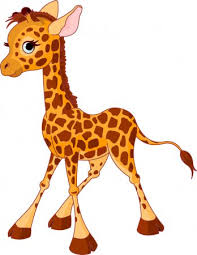 dlhú Kam ste sa vybrali?  pýta sa  .Ideme k , ktorý je chorý. Chceme ho rozveseliť, aby nebol  smutný. Dobre teda, idem s vami! Povedala žirafa.Ako tak idú po džungli, na strome sa na nich smeje . 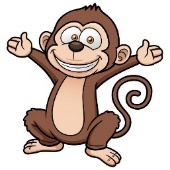  Ha ha ha kam idete všetci?Ideme k , ktorý býva pri  a je chorý. Poď s nami ho trochu rozveseliť, aby nebol smutný. Idem, povedala opica.Cestou si pospevovali a popiskovali, ale žiaľ, akosi si pomýlili cestu a zablúdili.  ,,Čo budeme teraz robiť, kamaráti moji?‘‘,,Myslím si, že by sme mali nájsť pôvodnú cestičku, nie túto, pretože táto je kamenistá a cesta k  je predsa s trávičkou! Vráťme sa späť!‘‘ riekol .Tak aj urobili – a šli teda späť, aby našli pôvodnú cestu. Ako tak kráčali, zrazu sa od stromov vyrútil , ktorý sa im 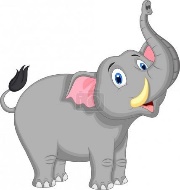 prihovoril. ,,Čo ste, kto ste?  A kam idete? tuším ste zablúdili…. Ideme k , ktorý býva pri . Toto ale nie je cesta pre vás!‘‘ Je veľmi nebezpečná.Toho poznám, povedal . Ukážem Vám cestu! je chorý, určite sa poteší, že ho prídu navštíviť a rozveseliť jeho kamaráti z džungle, povedal . Pomenuj obrázky:              SLON             HROCH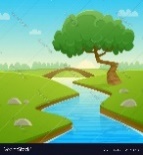 	         RIEKA
               LEV           OPICA             ŽIRAFA	                HADOdpovedaj na otázky slovne alebo ukazovaním:Ku komu išli zvieratá na návštevu?Koho stretol lev prvého?Koho stretol had a lev?Kto sa im smial zo stromu?Kde býval hroch?Ktoré zviera má dlhý krk?Ako robí had?Aké zvuky vydáva nahnevaný lev?Ktoré zviera má dlhý chobot?Kde bývajú zvieratá?